Заявкана участие в образовательном конкурсе Краснодарского края«Инновационный поиск» для образовательных организацийПредставляя материалы на конкурс, гарантируем, что авторы инновационного продукта:- согласны с условиями участия в данном Форуме;- не претендуют на конфиденциальность представленных в заявке материалов и допускаютредакторскую правку перед публикацией материалов;- принимают на себя обязательства, что представленная в заявке информация не нарушает прав интеллектуальной собственности третьих лиц.  «20»  июня   2017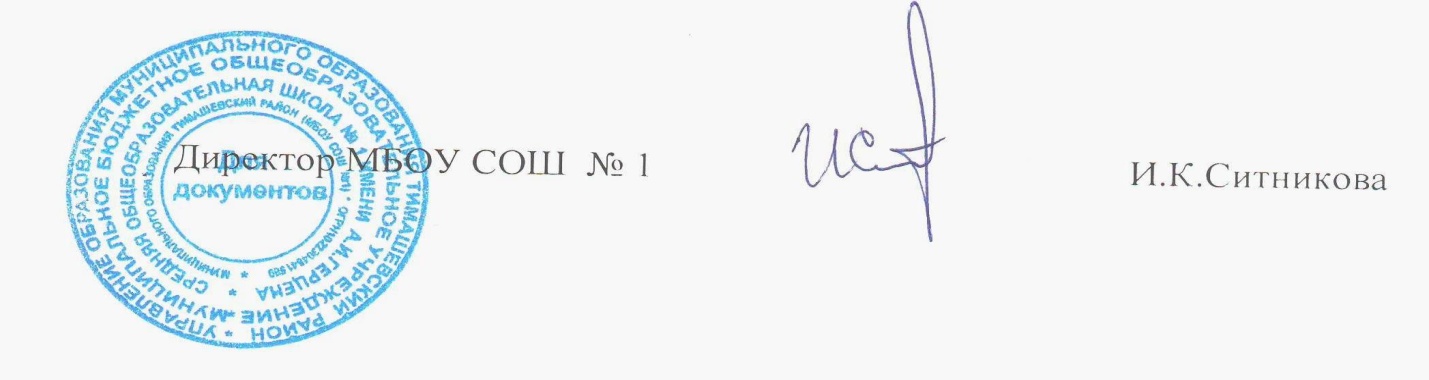 1.Муниципальное образованиеТимашевский район2.Полное наименование образовательной организацииМуниципальное бюджетное общеобразовательное учреждение средняя общеобразовательная школа № 1 им. А. И. Герцена муниципального образования Тимашевский район3.Юридический адрес образовательной организацииЛенина ул., д.152, г. Тимашевск,Краснодарский край, 3527004.ФИО руководителя образовательной организацииСитникова Ирина Константиновна, директор5.Контактные телефоны, e-mail, адрес сайта образовательной организацииТел. (861-30) 4-14-51, факс 4-14-51Е-mail: school1@tim.kubannet.ru6.Авторы представляемогоинновационного продукта (ФИО, должность, телефон, e-mail)И.К. Ситникова, директор МБОУ СОШ № 1,тел. 4-14-51. Н.В. Панченко, заместитель директора по УМР, тел.4-14-51,М.Н. Горбачев, заместитель директора по УВР, тел.4-14-51, Т.Л. Гаврилова, педагог-психолог, тел.4-14-517.Подсистема (ДОО,НОО/ООО/СОО,ГОУ,ООДО,ПОО)НОО/ООО/СОО8.Заявляемая номинацияЭффективная система профориентационной работы в образовательных организациях9.Вид представляемого инновационного продукта (проект/программа)Инновационный проект10.Наименование инновационного продукта «Форсайт компетенций (Разработка и апробация инновационной модели формирования опережающих надпрофессиональных компетенций старшеклассников)»